se6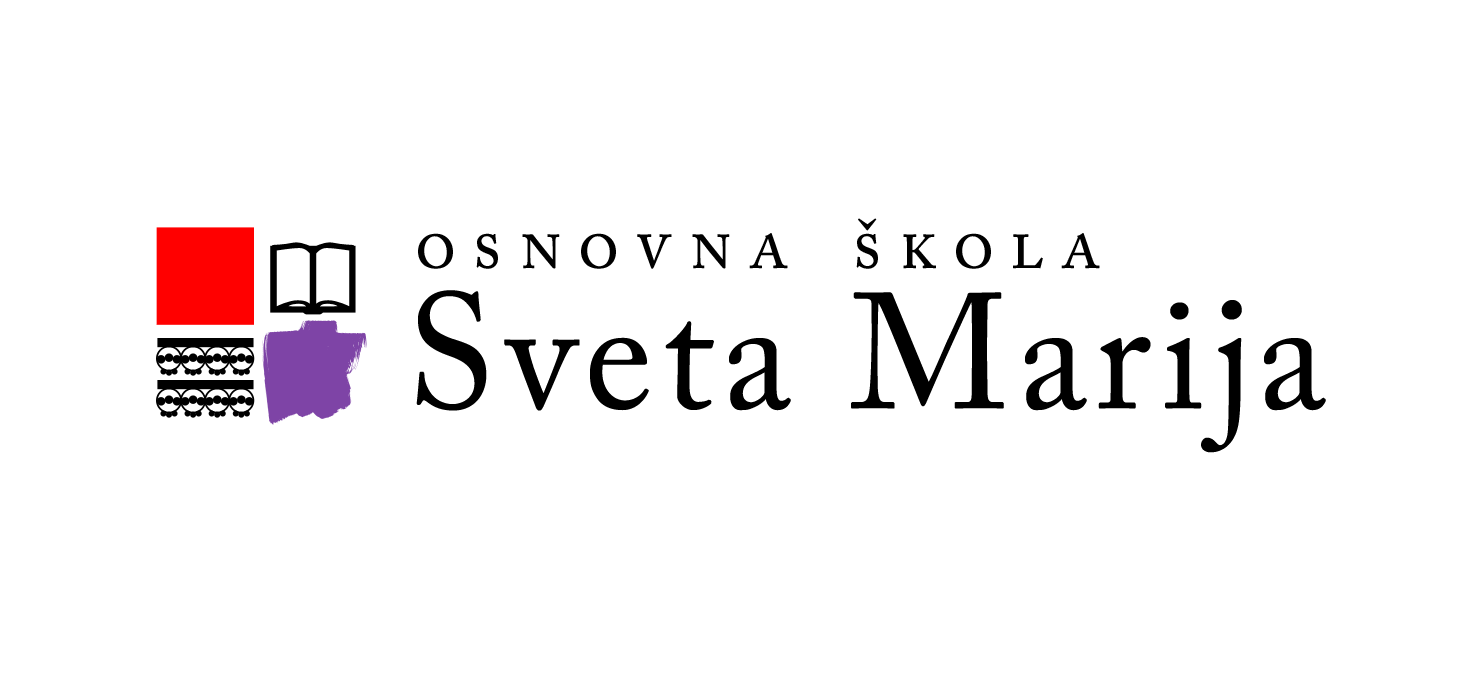 A. Habuša 29/a 40326 Sveta Marijatel./fax. 040/660 – 017LJESTVICA KONAČNOG PORETKAZA ODABIR KANDIDATA ZA POPUNU RADNOG MJESTA DOMARA I LOŽAČANAPOMENA: U uvid u pisani ispit nije došao niti jedan kandidat te nije predana nijedna žalba čime je ljestvica poretka postala konačna. ZA INTERVJUZA ODABIR KANDIDATA ZA POPUNU RADNOG MJESTA DOMARA I LOŽAČA POZIVA SE:Sveta Marija, 7. listopada 2015. Predsjednica Povjerenstva:v.r.Andrea Ermakora, prof.R.b.IME I PREZIME:Broj bodovaPostotak riješenosti1.Stjepan Caban5898,30 %2.Nenad Blagus4983,05 %3.Miroslav Štampar4372,88 %4.Boško Sočec3762,71 %R.b.IME I PREZIME:Mjesto i dan intervjua:Vrijeme:1.Stjepan CabanSveta Marija, 7.10.2015.u 16,15 sati 